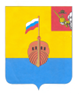 РЕВИЗИОННАЯ КОМИССИЯ ВЫТЕГОРСКОГО МУНИЦИПАЛЬНОГО РАЙОНА162900, Вологодская область, г. Вытегра, пр. Ленина, д.68тел. (81746) 2-22-03, факс (81746) ______,    e-mail: revkom@vytegra-adm.ruЗАКЛЮЧЕНИЕна проект решения Совета сельского поселения Андомское 15.06.2022 г.                                                                                г. Вытегра        Заключение Ревизионной комиссии Вытегорского муниципального района на проект решения Совета сельского поселения Андомское «О внесении изменений в решение Совета сельского поселения Андомское от 16.12.2021 № 263» подготовлено в соответствии с требованиями Бюджетного кодекса Российской Федерации, Положения о Ревизионной комиссии Вытегорского муниципального района, на основании заключённого соглашения между Советом сельского поселения Андомское и Представительным Собранием Вытегорского муниципального района на 2022 год.        Проектом решения вносятся изменения в решение Совета сельского поселения Андомское от 16.12.2021 года № 263 «О бюджете сельского поселения Андомское на 2022 год и плановый период 2023 и 2024 годов».           Проектом решения предлагается:- внести изменения в доходную и расходную части бюджета поселения на 2022 год;- утвердить дефицит бюджета в сумме 688,3 тыс. рублей.          Изменения на 2022 год приведены в таблице:          В целом доходная часть бюджета на 2022 год увеличивается на 225,0 тыс. рублей (+ 0,5%) за счет поступления межбюджетных трансфертов, передаваемых бюджетам сельских поселений из бюджетов муниципальных районов на осуществление части полномочий по решению вопросов местного значения в соответствии с заключенными соглашениями, в сумме 225,0 тыс. рублей. Общий объем безвозмездных поступлений составит 40507,5 тыс. рублей, их доля в общем объеме доходов поселения – 95,6 %.        Общий объем расходов бюджета в 2022 году увеличится на 348,3 тыс. рублей (+0,8 %) и составит 43044,8 тыс. рублей.               Дефицит бюджета увеличится на 123,3 тыс. рублей. Утвержденный объем дефицита соответствует нормам статьи 92.1 Бюджетного кодекса Российской Федерации.         Изменения, внесенные в расходную часть бюджета на 2022 год, приведены в Приложении 1 к Заключению.         За счет поступивших межбюджетных трансфертов из районного бюджета в сумме 225,0 тыс. рублей утверждаются расходы на мероприятия по дорожной деятельности.                  За счет остатка средств на 01.01.2022 г. на сумму 123,3 тыс. рублей и уменьшения бюджетных ассигнований в расходной части бюджета на сумму 280,1 тыс. рублей (прочие мероприятия по благоустройству (-232,2 тыс. рублей), мероприятия в области спорта и физической культуры (-47,9 тыс. рублей)  предлагается увеличить следующие расходы:         - обеспечение деятельности органов местного самоуправления на 90,7 тыс. рублей, при этом расходы на закупки увеличатся на 150,2 тыс. рублей, расходы на выплаты персоналу (муниципальные служащие) уменьшатся на 59,5 тыс. рублей;         - мероприятия по проведению выборов и референдумов на 312,7 тыс. рублей.         Проектом решения утверждается объем межбюджетных трансфертов, предоставляемых бюджету сельского поселения Андомское из бюджета Вытегорского муниципального района на осуществление полномочий по решению вопросов местного значения в соответствии с заключенными соглашениями на 2022 год, в сумме 225,0 тыс. рублей. (пункт 8 дополняется подпунктом 8.1).         Соответствующие изменения внесены в пункт 8 (дополнен подпунктом 8.1) решения от 16.12.2021 г. № 263 «О бюджете сельского поселения Андомское на 2022 год и плановый период 2023 и 2024 годов».         Проектом решения внесены изменения в финансирование муниципальных программ на 2022 год. Общий объем средств, направляемый на реализацию муниципальных программ, уменьшится на 280,1 тыс. рублей (-0,7 %) и составит в 2022 году 37116,0 тыс. рублей.          Проектом решения внесены соответствующие изменения в приложения к решению от 16.12.2021 года № 263 «О бюджете сельского поселения Андомское на 2022 год и плановый период 2023 и 2024 годов».         Ревизионная комиссия рекомендует уточнить в приложении 2 к проекту решения код бюджетной классификации и наименование группы, подгруппы и статьи доходов:     Руководствуясь статьями 40, 142.4, 86 Бюджетного кодекса Российской Федерации, статьями 15, 65 Федерального закона № 131-ФЗ от 06.10.2003 «Об общих принципах организации местного самоуправления в Российской Федерации» Ревизионная комиссия делает вывод об отсутствии оснований у сельского поселения Андомское для включения в доходную часть бюджета межбюджетных трансфертов, предоставляемых бюджету сельского поселения Андомское из бюджета Вытегорского муниципального района в сумме 225,0 тыс. рублей, и утверждения расходов по подразделу 0409 «Дорожное хозяйство (дорожные фонды)» в сумме 225,0 тыс. рублей.   Выводы и предложения.         Представленный проект решения не соответствует требованиям Бюджетного кодекса Российской Федерации, Федерального закона № 131-ФЗ от 06.10.2003 «Об общих принципах организации местного самоуправления в Российской Федерации», Положению о бюджетном процессе в сельском поселении Андомское.        Ревизионная комиссия ВМР рекомендует представленный проект отклонить.  Аудитор Ревизионной комиссии                                                  О.Е. Нестерова Утверждено решением о бюджете от 16.12.21 № 263Предлагаемые проектом решения измененияИзменение % измененияДоходы, всего (тыс. рублей)42131,542356,5+225,0+0,5%Налоговые и неналоговые доходы1849,01849,00,00,0%Безвозмездные поступления 40282,540507,5+225,0+0,6%Расходы, всего (тыс. рублей)42696,543044,8+348,3+0,8%Дефицит (-), профицит (+) бюджета-565,0-688,3+ 123,32 02 40014 10 0000 150Межбюджетные трансферты, передаваемые бюджетам сельских поселений из бюджетов муниципальных районов на осуществление части полномочий по решению вопросов местного значения в соответствии с заключенными соглашениями225,00,00,02 02 49999 10 0000 150 Прочие межбюджетные трансферты, передаваемые бюджетам сельских поселений 225,00,00,0